Бланк №4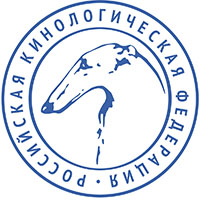 РОССИЙСКАЯ КИНОЛОГИЧЕСКАЯ ФЕДЕРАЦИЯ127106 Москва, а/я 28. РКФ;    www.rkf.org.ru;    rkf@rkf.org.ru;АКТ ВЯЗКИКинологическая организация/питомник ___СПБ РОО «КЦ «ПРЕЗИДЕНТ»________________ М.П. E-mail: _____kcprezident@mail.ru________________ Мобильный телефон _______+79052120322________Федерация ___ОАНКОО ЭЛИТА________ Учетный номер в Федерации (папка № 999______________)	                       СВЕДЕНИЯ О ПЕРВОНАЧАЛЬНОЙ ВЯЗКЕ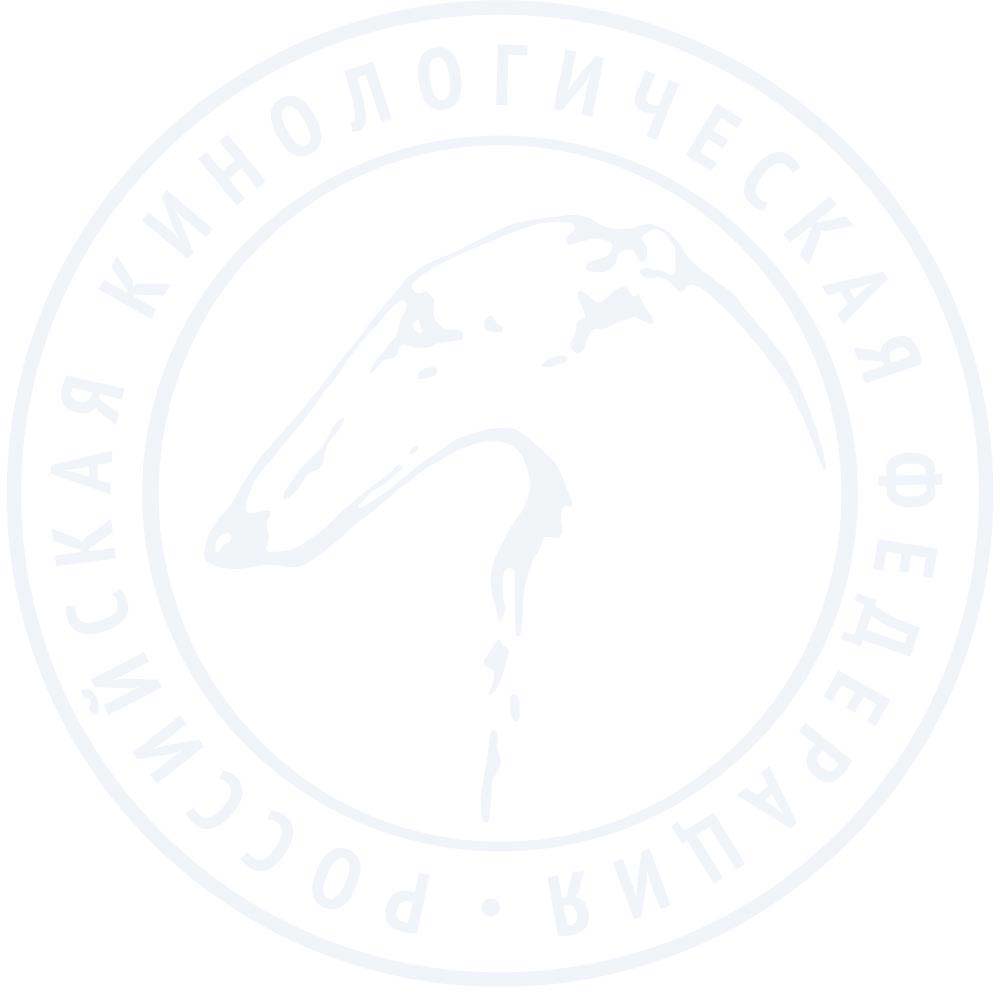 Мы, владельцы собак породы ______________________________________________________________________________1) КОБЕЛЯ (полная кличка)___________________________________________________________________________________Родословная РКФ / RKF №_______________________клеймо(чип)______________________________________________Ф.И.О. _____________________________________________________________________________________________________________Адрес, телефон __________________________________________________________________________________________________2) СУКИ (полная кличка) ______________________________________________________________________________________Родословная РКФ / RKF №_______________________клеймо(чип)______________________________________________Ф.И.О. _____________________________________________________________________________________________________________Адрес, телефон __________________________________________________________________________________________________и инструктор вязки (Ф.И.О.) ________________________________________________________________________________Адрес, телефон __________________________________________________________________________________________________подтверждаем, что по адресу: _______________________________________________________________________________а) «_____»_________________202   г.  произвели идентификацию вышеуказанных собак по имеющимся на них клеймам на соответствие их Свидетельствам о происхождении (родословным) и собаки соответствуют своим родословным;б) «_____»_________________202   г.  в нашем присутствии после идентификации указанных кобеля и суки осуществлена первоначальная вязка вышеуказанной суки с вышеуказанным кобелем. Контрольная вязка состоялась «_____»_________________202    г.  (На обработку, хранение, использование персональных данных в ВЕРК согласны)Владелец кобеля ___________________________________________________________/_________________________________/                                                              	      (Ф.И.О.)                       		           (подпись)                                                       Владелец суки ______________________________________________________________/_________________________________/                                                              	      (Ф.И.О.)                       		           (подпись)                                                       Инструктор вязки __________________________________________________________/_________________________________/                                                              	      (Ф.И.О.)                       		           (подпись)                                СОГЛАСИЕ НА ОБРАБОТКУ ПЕРСОНАЛЬНЫХ ДАННЫХЯ, владелец КОБЕЛЯ, 										__,(Ф.И.О.)и я, владелец СУКИ,  										__,(Ф.И.О.)даем свое согласие на обработку в Союзе общественных кинологических организаций – Российская кинологическая федерация (ОГРН: 1037700259046) персональных данных, относящихся исключительно к перечисленным ниже категориям персональных данных: фамилия, имя, отчество; адрес местожительства; номер мобильного телефона; адрес электронной почты.Даем согласие на использование персональных данных исключительно в целях ведения Всероссийской Единой Родословной Книги РКФ (далее – ВЕРК РКФ), оформления родословных единого образца РКФ / выписок из ВЕРК РКФ – свидетельств о происхождении (далее – родословная РКФ), выписок из ВЕРК РКФ – свидетельств о регистрации (далее – свидетельство о регистрации РКФ); чемпионских и иных сертификатов РКФ; ведения баз данных РКФ; а также содействия развитию отечественной кинологии и кинологии в целом, популяризации и культивирования ответственного отношения к собакам, осуществления и содействия научной, нормативной, практической организации племенного собаководства и иным видам деятельности в сфере кинологии, включая участие в зоотехнических и иных кинологических мероприятиях, представление интересов кинологической общественности на международном уровне, в том числе в отношениях с Международной кинологической федерацией – Federation Cynologique Internationale (FCI).Настоящее согласие предоставляется на осуществление в отношении персональных данных действий, которые необходимы для достижения указанных выше целей, включая (без ограничения) сбор, систематизацию, накопление, хранение, уточнение (обновление, изменение), использование, передачу третьим лицам для осуществления действий по ведению ВЕРК РКФ, оформлению родословных РКФ, свидетельств о регистрации РКФ, чемпионских и иных сертификатов РКФ; ведения баз данных РКФ; обезличивание, блокирование, трансграничную передачу персональных данных, а также осуществление любых иных действий, предусмотренных действующим законодательством Российской Федерации, а также публикацию на сайте и иных Интернет-ресурсах Союза общественных кинологических организаций – Российская кинологическая федерация, Международной кинологической федерации – Federation Cynologique Internationale (FCI).Мы проинформирован (а), что Союз общественных кинологических организаций – Российская кинологическая федерация гарантирует обработку персональных данных в соответствии с действующим законодательством Российской Федерации как не автоматизированным, так и автоматизированным способами.Данное согласие действует до достижения целей обработки персональных данных или в течение срока хранения информации.Данное согласие может быть отозвано в любой момент по письменному заявлению.  Я подтверждаю, что, давая такое согласие, я действую по собственной воле и в своих интересах.Владелец КОБЕЛЯ:«_____» _____________________ 202     г.	 			 ( 				 _____________)Подпись			        Расшифровка подписиЯ подтверждаю, что, давая такое согласие, я действую по собственной воле и в своих интересах.Владелец СУКИ:«_____» _____________________ 202     г.	 			 ( 				 _____________)Подпись			        Расшифровка подписи